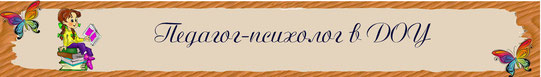 Психолог в детском саду — это, прежде всего знающий и глубоко понимающий ребенка человек, разбирающийся не только в общих закономерностях и в возрастных особенностях психического развития детей, но так же и в индивидуальных вариациях этих особенностей.Искусство педагога-психолога  заключается в том, чтобы помочь воспитателям и родителям превратить свою программу обучения и воспитания ребенка в его собственную. А главный путь к этому — вовлечение ребенка в доступные и интересные ему формы деятельности, которые изменяются в зависимости от возраста, индивидуальности ребенка, а в значительной мере определяются опытом, знаниями и умениями взрослого.Психологи в детском дошкольном учреждении связаны с охраной физического и психического здоровья детей, с созданием условий, которые способствуют их эмоциональному благополучию и обеспечивают свободное и эффективное развитие способностей каждого ребенка.Реализация этих функций требует выполнения целого ряда связанных друг с другом видов работ как непосредственно с детьми, так и с их родителями и персоналом детского сада.Помочь воспитателям и призваны психологи. Психологическое индивидуальное обследование ребенка в детском саду, как правило, проводится по просьбе воспитателя или родителей, заинтересованных в понимании индивидуальных особенностей ребенка и получении советов по работе с ним.Предварительно психолог беседует с воспитателем, выясняет, как последний оценивает ребенка, какие его особенности вызывают тревогу или трудности в его воспитании и обучении, собирает первоначальные сведения о семье ребенка.Наблюдение за ребенком в группе — за его общением с другими детьми и воспитателем, за выполнением заданий на занятиях, за соблюдением режима — вот основные вопросы, которыми занимается психолог в детском коллективе.Как работает педагог-психологДетский психолог — специалист, который помогает взрослым понять, что происходит с их ребенком и c ними. Работа идет как с детьми, так и со взрослыми по выявлению проблемы и поиску решений.Психологическое консультирование детей — это особенная форма помощи семье со стороны психолога или психотерапевта, ориентированная на преодоление жизненных трудностей детей и их родителей.Задача детского психолога — создать условия, в которых Вам будет проще и понятней увидеть себя и жизнь своей семьи со стороны, осознать, какие установки и действия создают проблемы.Цель консультирования — решить проблему, возникаюшую у ребенка и (или) воспитывающего взрослого путем анализа сложившейся ситуации, нахождения баланса во взаимоотношениях и восстановления благоприятного психологического климата в семьеДетский психолог работает с актуальным состоянием ребенка и родителя, проводит первичную диагностику, задает вопросы о жизненной ситуации и структуре семьи.В процессе общения психолог создает условия для того, чтобы клиент (родитель-ребенок) осознал свою проблему, понял ее причины и нашел решение.Формы работы педагога-психолога:· индивидуальная (в том числе игровая, песочная терапия, арттерапия и др.) и групповая (детские тренинги);· психологическая работа в контексте семьи (совместная работа ребенка и родителей)В каких направлениях работает детский психолог:— Детское индивидуальное психологическое консультирование;— Психологическая коррекция детских личностных нарушений, таких как капризность, агрессия, замкнутость и т.д.;— Развивающие занятия как индивидуальные, так и групповые. Это занятия по развитию памяти, мышления, внимания и т.д.;— Индивидуальная психологическая диагностика личности ребенка, уровня психических процессов, а также уровню подготовленности к школе и профориентация старшеклассников;— Консультирование родителей по вопросам воспитания и развития детей.С какими проблемами работает детский психолог:— это социальные ситуации: ребенок идет в детский сад или школу, развод родителей, смерть кого-то из близких, появление нового члена семьи, случаи сексуального или психического насилия над ребенком, серьезная болезнь ребенка или кого-то из близких людей, переезд на новое место жительства и т.д.— Агрессия, замкнутость, капризность, навязчивые действия, застенчивость, повышенная обидчивость, упрямство, и т.д.;— Страхи и тревожность ребенка;— Школьная неуспеваемость и неуспешность: не хочет учиться, не усваивает материал, неразвитость орфографической зоркости, невнимательность, испытывает трудности при решении математических задач, испытывает трудности в пересказывании текста, неусидчив, плохая работа в классе при отличной работе дома, и т.д.;— Проблемы адаптации;— Проблемы общения со сверстниками;— Патологические привычки: кусание или грызение ногтей, сосание предметов  и т.д.;— Уровень психических процессов (память, внимание, мышление) не соответствует возрасту ребенка;— Проблемы логопедического характера (устранение психологических последствий);— Задержка психического развития, аутизм и др.- Беспомощность родителей, потеря контроля над ситуацией. Основные направления деятельности психолога ДОУПредлагаемое содержание деятельности педагога-психолога ДОУ конкретизируется в двух плоскостях – обязательных видах деятельности и дополнительных. Данное разграничение продиктовано тем обстоятельством, что нагрузка психологов в ДОУ различна (может составлять 0, 25 ставки, 0, 5 ставки и т. п.) . Тем не менее, в ДОУ должен быть обеспечен минимум психологического сопровождения. При наличии запроса со стороны педагогического коллектива, администрации или родителей психолог может осуществлять дополнительные виды работ, либо переадресовывать обратившихся с запросом в соответствующие службы психолого-педагогической и медико-социальной помощи, специализирующиеся на решении данных проблем. В последнем случае психолог должен представить исчерпывающую информацию о том, где и как можно получить данную консультационную услугу.1. Психологическая диагностикаЦель: получение информации об уровне психического развития детей, выявление индивидуальных особенностей и проблем участников воспитательно-образовательного процесса.Выбор инструментария для проведения психодиагностики осуществляется психологом самостоятельно в зависимости от уровня профессиональной компетентности и круга решаемых развивающих задач.Обязательно:• Обследование детей второй младшей группы (3 года) для определения уровня психического развития и выстраивания индивидуальной траектории развития ребенка.• Диагностика воспитанников старшей группы с целью определения уровня психического развития для организации и координации работы в подготовительной группе• Диагностика воспитанников в рамках психолого-медико-педагогического консилиума (ПМПк) ДОУ, согласно положению о ПМПк.• Диагностика психологической готовности к обучению в школе детей подготовительной группы.Дополнительно:• По запросам родителей, воспитателей, администрации ДОУ и личным наблюдениям психолог проводит углубленную диагностику развития ребенка, детского, педагогического, родительского коллективов с целью выявления и конкретизации проблем участников воспитательно-образовательного процесса.
2. Психологическая профилактикаЦель: предотвращение возможных проблем в развитии и взаимодействии участников воспитательно-образовательного процесса.В связи с возрастанием количества детей с пограничными и ярко выраженными проблемами в психическом развитии, перед психологической службой стоит задача в рамках психопрофилактического направления содействовать первичной профилактике и интеграции этих детей в социум.Обязательно:• Работа по адаптации субъектов образовательного процесса (детей, педагогов, родителей) к условиям новой социальной среды:
— анализ медицинских карт (карта «История развития ребенка») вновь поступающих детей для получения информации о развитии и здоровье ребенка, выявление детей группы риска, требующих повышенного внимания психолога;
— групповые и индивидуальные консультации для родителей вновь поступающих детей;
— информирование педагогов о выявленных особенностях ребенка и семьи, с целью оптимизации взаимодействия участников воспитательно-образовательного процесса.• Выявление случаев психологического неблагополучия педагогов и разработка совместно с администрацией путей устранения причин данного состояния в рабочей ситуации.Дополнительно:• Отслеживание динамики социально-эмоционального развития детей.
• Содействие благоприятному социально-психологическому климату в ДОУ.
• Профилактика профессионального выгорания у педагогического коллектива.При введении новшеств в ДОУ психолог может выступать помощником администрации в планировании, организации и преодолении психологического сопротивления инновациям.3. Коррекционная и развивающая работа.Цель: создание условий для раскрытия потенциальных возможностей ребенка, коррекция отклонений психического развития.Если в коррекционной работе психолог имеет определенный эталон психического развития, к которому стремится приблизить ребенка, то в развивающей работе он ориентируется на средневозрастные нормы развития для создания таких условий, в которых ребенок сможет подняться на оптимальный для него уровень развития. Последний может быть как выше, так и ниже среднестатистического.Коррекционную и развивающую работу рекомендуется планировать и вести с учетом приоритетных направлений и особенностей конкретного ДОУ, специфики детского кол-лектива, отдельного ребенка.Педагог-психолог ДОУ осуществляет коррекционную и развивающую работу в пределах своей профессиональной компетентности, работая с детьми, имеющими уровень психического развития, соответствующий возрастной норме. Развитие ребенка в пределах возрастной нормы не исключает наличие тех или иных проблем в познавательной, эмоциональной, мотивационной, волевой, поведенческой и т. п. сферах, что и может быть объектом коррекционной и развивающей работы психолога. Важно помнить, что в том случае, если отклонения выражены в значительной степени, ребенка необходимо направить на консультацию к специалистам психолого-медико-педагогической комиссии или в психолого-педагогические и медико-социальные центры. Дальнейшая коррекционная и развивающая работа с данными детьми строится на основе полученного заключения и рекомендаций психолого-медико-педагогической комиссии, с участием психологов, дефектологов, лечащего врача и других специалистов.Обязательно:• Выстраивание индивидуальной траектории развития ребенка в процессе консультирования.
• Проведение коррекционно-развивающих занятий с детьми подготовительной группы, с целью формирования учебно–важных качеств (с учетом полученных диагностических данных старшей группы).Дополнительно:• Проведение занятий с детьми других возрастных групп.• При изменении статуса учреждения, программы развития, образовательной программы учреждения (выборе комплексной программы) — участие в экспертной оценке проектируемой социально-образовательной среды.4. Психологическое консультированиеЦель: оптимизация взаимодействия участников воспитательно-образовательного процесса и оказание им психологической помощи при выстраивании и реализации индивидуальной программы воспитания и развития.Психологическое консультирование состоит в оказании психологической помощи при решении проблем, с которыми обращаются родители, воспитатели и администрация ДОУ. Консультирование предполагает активную позицию консультируемого, совместную проработку имеющихся затруднений и поиск оптимальных способов решения. Тематика проводимых консультаций не должна выходить за рамки профессиональной компетентности педагога-психолога ДОУ. В случае необходимости, педагог-психолог ориентирует консультируемого на получение психологической помощи в службах психолого-педагогической и медико-социальной помощи Ярославской области.Обязательно:• Консультирование по вопросам, связанным с оптимизацией воспитательно-образовательного процесса в ДОУ и семье в интересах ребенка.Дополнительно:• Психолог может инициировать групповые и индивидуальные консультации педагогов и родителей.
• Психолог может инициировать иные формы работы с персоналом учреждения с целью личностного и профессионального роста.5. Психологическое просвещение и обучениеЦель: создание условий для повышения психологической компетентности педагогов, администрации ДОУ и родителей, а именно:— актуализация и систематизация имеющихся знаний;— повышение уровня психологических знаний;— включение имеющихся знаний в структуру деятельности.Психологическое просвещение не должно ограничиваться общими сведениями по детской психологии. Необходимо опираться на результаты изучения конкретных особенностей данного ДОУ, учитывать традиции и местные условия, квалификацию и особенности педагогического коллектива, своеобразие детей и родителей.Обязательно:• Проведение систематизированного психологического просвещения педагогов (возможная тематика – см. «Примерный перечень»).• Проведение систематизированного психологического просвещения родителей в форме родительских собраний, круглых столов и пр. с обязательным учетом в тематике возраста детей и актуальности рассматриваемых тем для родителей (возможная тематика – см. «Примерный перечень»).Дополнительно:• Создание информационных уголков по типу «Советы психолога».
Каждое из названных направлений должно строиться с учетом возрастных возможностей детей, ведущего вида деятельности и, по возможности, опираться на игровые технологии и приемы.
Примерный перечень тем для психологического просвещенияПедагоги1. Психофизиологические особенности детей каждой возрастной группы.2. Закономерности развития детского коллектива.3. Особенности работы педагога с проблемными детьми.4. Стили педагогического общения.5. Психологические основы работы с семьей.Родители1. Адаптация ребенка к ДОУ.2. Кризисы 3-х лет и 6-7 лет.3. Наиболее типичные ошибки семейного воспитания.4. Профилактика неблагоприятного развития личности ребенка: инфантилизма, демонстративности, вербализма, ухода от деятельности и прочее.5. Воспитание произвольности поведения и управляемости.6. Психологическая готовность к обучению.